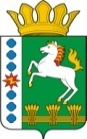 КОНТРОЛЬНО-СЧЕТНЫЙ ОРГАН ШАРЫПОВСКОГО РАЙОНАКрасноярского краяЗаключениена проект Постановления администрации Шарыповского района «О внесении изменений и дополнений в Постановление администрации Шарыповского района от 30.10.2013 № 843-п «Об утверждении муниципальной программы «Развитие культуры Шарыповского района»  (в ред. от 29.11.2018 № 826-п)07 мая  2019 год 							             	  № 59Настоящее экспертное заключение подготовлено Контрольно – счетным органом Шарыповского района на основании ст. 157 Бюджетного  кодекса Российской Федерации, ст. 9 Федерального закона от 07.02.2011 № 6-ФЗ «Об общих принципах организации и деятельности контрольно – счетных органов субъектов Российской Федерации и муниципальных образований», ст. 15 Решения Шарыповского районного Совета депутатов от 20.09.2012 № 31/289р «О внесении изменений и дополнений в Решение Шарыповского районного Совета депутатов от 21.06.2012 № 28/272р «О создании Контрольно – счетного органа Шарыповского района» (в ред. от 20.03.2014 № 46/536р, от 25.09.2014 № 51/573р, от 26.02.2015 № 56/671р) и в соответствии со стандартом организации деятельности Контрольно-счетного органа Шарыповского района СОД 2 «Организация, проведение и оформление результатов финансово-экономической экспертизы проектов Решений Шарыповского районного Совета депутатов и нормативно-правовых актов по бюджетно-финансовым вопросам и вопросам использования муниципального имущества и проектов муниципальных программ» утвержденного приказом Контрольно-счетного органа Шарыповского района от 16.12.2013 № 29.Представленный на экспертизу проект Постановления администрации Шарыповского района «О внесении изменений и дополнений в приложение к Постановлению администрации Шарыповского района от 30.10.2013 № 843-п «Об утверждении муниципальной программы «Развитие культуры Шарыповского района»  (в ред. от 29.11.2018 № 826-п) направлен в Контрольно – счетный орган Шарыповского района 06 мая  2019 года. Разработчиком данного проекта муниципальной программы является муниципальное казенное учреждение «Управление культуры  и муниципального архива Шарыповского района».Основанием для разработки муниципальной программы является:- статья 179 Бюджетного кодекса Российской Федерации;- постановление администрации Шарыповского района от 30.07.2013 № 540-п «Об утверждении Порядка принятия решений о разработке муниципальных программ Шарыповского района, их формировании и реализации» (в ред. от 29.06.2015 № 407-п, от 05.12.2016 № 535-п);- распоряжение администрации Шарыповского района от 02.08.2013  № 258-р «Об утверждении перечня муниципальных программ Шарыповского района» (в ред. от 29.07.2014 № 293а-р, от 17.06.2016 № 235-р, от 01.08.2017 № 283-р, от 08.05.2018 № 171-р).Подпрограммами муниципальной программы являются:- подпрограмма 1 «Сохранение культурного наследия и поддержка народного творчества»;- подпрограмма 2 «Обеспечение условий реализации программы».- подпрограмма 3 «Развитие архивного дела в Шарыповском районе».Отдельные мероприятия муниципальной программы:Проведение культурно – массовых мероприятий на территории Шарыповского района.Цель муниципальной программы - создание условий для развития и реализации культурного и духовного потенциала населения  Шарыповского района.Мероприятие проведено 06-07 мая  2019 года.В ходе подготовки заключения Контрольно – счетным органом Шарыповского района были проанализированы следующие материалы:- проект Постановления администрации Шарыповского района «О внесении изменений и дополнений в приложение к Постановлению администрации Шарыповского района от 30.10.2013 № 843-п «Об утверждении муниципальной программы «Развитие культуры Шарыповского района»;-  паспорт муниципальной программы «Развитие культуры Шарыповского района» (в ред. от 29.11.2018 № 826-п);- Решение Шарыповского районного Совета депутатов от 07.12.2017 № 20/198р «О районном бюджете на 2018 год и плановый период 2019 – 2020 годов» (в ред. от 06.12.2018 № 32/287р);- Решение Шарыповского районного Совета депутатов от 06.12.2018 № 32/286р «О районном бюджете на 2019 год и плановый период 2020 – 2021 годов» (в ред. от 07.02.2019 № 33/294р).Рассмотрев представленные материалы к проекту Постановления муниципальной программы «Развитие культуры Шарыповского района»  установлено следующее:В соответствии с проектом паспорта Программы происходит изменение по строке (пункту) «Ресурсное обеспечение муниципальной программы».После внесения изменений строка  будет читаться: Увеличение бюджетных ассигнований по муниципальной программе в сумме 10 965 306,31 руб. (3,11%), в том числе:увеличение за счет средств федерального бюджета в 2019 году в сумме 122 100,00 руб. (100,00%);увеличение за счет средств краевого бюджета в сумме  8 265 387,44,67 руб. (27,64%), из них:- 2018 год увеличение в сумме 409 655,77 руб. (2,1975%) в связи с приведением в соответствии с Решением Шарыповского районного Совета депутатов от 07.12.2017 № 20/198р «О районном бюджете на 2018 год и плановый период 2019 – 2020 годов» (в ред. от 06.12.2018 № 32/287р);- 2019 год увеличение в сумме 7 023 931,67 руб.;- 2020 гол увеличение в сумме 415 900,00 руб.;- 2021 год увеличение в сумме 415 900,00 руб.увеличение за счет средств районного бюджета в сумме 1 277 689,76 руб. (0,68%), из них:- 2018 год увеличение в сумме 510 915,61 руб. (2,65%) в связи с приведением в соответствии с Решением Шарыповского районного Совета депутатов от 07.12.2017 № 20/198р «О районном бюджете на 2018 год и плановый период 2019 – 2020 годов» (в ред. от 06.12.2018 № 32/287р);- 2019 год увеличение в сумме 766 774,15 руб. (1,94%).увеличение за счет средств бюджета поселения в сумме 1 309 129,11 руб. (0,99%), из них:- 2018 год увеличение в сумме 1 309 129,11 руб. (3,63%) в связи с приведением в соответствии с Решением Шарыповского районного Совета депутатов от 07.12.2017 № 20/198р «О районном бюджете на 2018 год и плановый период 2019 – 2020 годов» (в ред. от 06.12.2018 № 32/287р);уменьшение за счет внебюджетных источников в сумме 9 000,00 руб. (0,68%), из них: - 2019 год в сумме 3 000,00 руб. (1,09%);- 2020 год в сумме 3 000,00 руб. (1,09%);- 2021 год в сумме 3 000,00 руб. (1,09%).Вносятся изменения в подпрограмму 1 «Сохранение культурного наследия» по строке (пункту) «Объемы и источники финансирования подпрограммы». После внесения изменений строка будет читаться:Увеличение бюджетных ассигнований по подпрограмме 1 «Сохранение культурного наследия» в сумме 7 809 031,82 руб. (5,42%), в том числе:За счет средств федерального бюджета увеличение бюджетных ассигнований  в сумме 122 100,00 руб. (100,00%) по мероприятию «Поддержка отрасли культуры (Комплектование книжных фондов библиотек)  за счет средств федерального бюджета»; За счет средств краевого бюджета увеличение бюджетных ассигнований  в сумме 7 597 062,67 руб. (100,00%), из них:- в сумме 58 600,00 руб. по мероприятию 2.1.4 «Поддержка отрасли культуры (комплектование книжных фондов) за счет краевого бюджета»;- в сумме 1 187 700,00 руб. по мероприятию 2.1.6 «Комплектование книжных фондов библиотек муниципальных образований Красноярского края» (2019 год – 355 900,00 руб., 2020 год – 415 900,00 руб., 2021 год – 415 900,00 руб.);- в сумме 1 354 250,00 руб. по мероприятию 2.1.5. «Средства на повышение размеров оплаты труда отдельным категориям работников бюджетной сферы края, в том числе для которых указами Президента РФ предусмотрено повышение оплаты труда за счет средств краевого бюджета»;- в сумме 4 564 750,00 руб. по мероприятию 3.3.2. «Средства на повышение размеров оплаты труда отдельных категориям работников бюджетной сферы края, в том числе для которых указами Президента РФ предусмотрено повышение оплаты труда за счет средств краевого бюджета»;- в сумме 431 762,67 руб. по мероприятию 3.4.4. «Государственная поддержка комплексного развития муниципальных учреждений культуры и образовательных организаций в области культуры (ремонт крыши филиала Холмогорской ЦКС) за счет средств краевого бюджета». За счет средств районного бюджета увеличение бюджетных ассигнований в сумме 98 869,15 руб. (0,11%), из них:2019 год увеличение бюджетных ассигнований в сумме 544 139,15 руб. (1,78%), в том числе:- увеличение в сумме 322 230,00 руб. по мероприятию 3.4.5 «Текущий ремонт кровли здания структурного подразделения с.Ораки филиала Парнинская ЦКС МБУК «ЦКС» Шарыповского района за счет средств районного бюджета»;- увеличение в сумме 125 785,00 руб. по мероприятию 3.4.6 «Текущий ремонт кровли здания структурного подразделения д.Можары филиала Шушенская ЦКС МБУК «ЦКС» Шарыповского района за счет средств районного бюджета»;- увеличение в сумме 27 371,00 руб. по мероприятию 3.4.7 «Текущий ремонт кровли здания филиала Родниковская ЦКС МБУК «ЦКС» Шарыповского района за счет средств районного бюджета»;- увеличение в сумме 146 182,00 руб. по мероприятию 3.4.8 «Замена электрокотла и ремонт системы отопления здания структурного подразделения пос. Крутоярский филиала Новоалтатская ЦКС МБУК «ЦКС» Шарыповского района за счет средств районного бюджета»;- увеличение в сумме 10 006,15 руб. по мероприятию 3.4.9 «Ремонт котельного оборудования здания филиала Родниковская ЦКС МБУК «ЦКС» Шарыповского района за счет средств районного бюджета»;- увеличение в сумме 41 600,00 руб. по мероприятию 3.4.10 «Приобретение конвекторов для структурного подразделения д.Можары филиала Шушенская ЦКС МБУК «ЦКС» Шарыповского района за счет средств районного бюджета»;- увеличение в сумме 93 600,00 руб. по мероприятию 3.4.11 «Приобретение конвекторов для структурного подразделения с.Ажинское филиала Холмогорская ЦКС МБУК «ЦКС» Шарыповского района за счет средств районного бюджета»;- уменьшение в сумме 222 635,00 руб. в связи с перераспределением на подпрограмму 3 «Развитие архивного дела в Шарыповском районе»;  2020 год уменьшение бюджетных ассигнований в сумме 222 635,00 руб. (0,75%) в связи с перераспределением на подпрограмму 3 «Развитие архивного дела в Шарыповском районе»; 2021 год уменьшение бюджетных ассигнований в сумме 222 635,00 руб. (0,75%) в связи с перераспределением на подпрограмму 3 «Развитие архивного дела в Шарыповском районе».За счет внебюджетных источников уменьшение бюджетных ассигнований в сумме 9 000,00 руб. (1,09%) по мероприятию 2.2 «Обеспечение деятельности (оказание услуг) подведомственных учреждений за счет средств приносящих доход деятельности» (2019 год -  3 000,00 руб.,  2020 год – 3 000,00 руб., 2021 год - 3 000,00 руб.), МБУК «МБ» Шарыповского района, не может предоставлять платные услуги так как нет кассового аппарата.Перераспределены бюджетные ассигнований по подпрограмме 1 «Сохранение культурного наследия»:в сумме 11 571,00 руб. с мероприятия 2.1.1 «Обеспечение деятельности (оказание услуг) подведомственных учреждений за счет средств районного бюджета» на мероприятие 2.3.2 «Установка узла учета тепловой энергии в здании филиала №18 Березовская сельская библиотека МБУ "МБ" Шарыповского района за счет средств районного бюджета»;в сумме 10 000,00 руб. с мероприятия 2.3.1. «Приобретение основных средств для МБУ "МБ" Шарыповского района за счет средств районного бюджета» на мероприятие 2.3.2 «Установка узла учета тепловой энергии в здании филиала №18 Березовская сельская библиотека МБУ "МБ" Шарыповского района за счет средств районного бюджета».в сумме 17 908 000,00 руб. на мероприятие 3.1.8 «Выполнение отдельных переданных полномочий по созданию условий для организации досуга и обеспечения жителей поселений услугами культуры за счет средств бюджетов поселений» со следующих мероприятий:- с мероприятия 3.1.1 «Выполнение отдельных переданных полномочий по созданию условий для организации досуга и обеспечения жителей поселений услугами культуры за счет средств бюджета Березовского сельсовета» в сумме 2 619 000,00 руб., - с мероприятия 3.1.2 «Выполнение отдельных переданных полномочий по созданию условий для организации досуга и обеспечения жителей поселений услугами культуры за счет средств бюджета Ивановского сельсовета» в сумме 1 803 700,00 руб., - с мероприятия 3.1.3 «Выполнение отдельных переданных полномочий по созданию  условий для организации досуга и обеспечения жителей поселений услугами культуры за счет средств бюджета Новоалтатского сельсовета» в сумме 2 807 800,00 руб., - с мероприятия 3.1.4 «Выполнение отдельных переданных полномочий по созданию условий для организации досуга и обеспечения жителей поселений услугами культуры за счет средств бюджета Парнинского сельсовета» в сумме 2 977 200,00 руб.,- с мероприятия 3.1.5 «Выполнение отдельных переданных полномочий по созданию условий для организации досуга и обеспечения жителей поселений услугами культуры за счет средств бюджета Родниковского сельсовета» в сумме 2 572 100,00 руб., - с мероприятия 3.1.6 «Выполнение отдельных переданных полномочий по созданию условий для организации досуга и обеспечения жителей поселений услугами культуры за счет средств бюджета Холмогорского сельсовета» в сумме 3 543 300,00 руб., - с мероприятия 3.1.7 «Выполнение отдельных переданных полномочий по созданию условий для организации досуга и обеспечения жителей поселений услугами культуры за счет средств бюджета Шушенского сельсовета» в сумме 1 584 900,00 руб. Вносятся изменения в подпрограмму 2 «Обеспечение условий реализации программы» по строке (пункту) «Объемы и источники финансирования подпрограммы». После внесения изменений строка будет читаться:Увеличение бюджетных ассигнований по подпрограмме 2 «Обеспечение условий реализации программы» за счет средств краевого бюджета в сумме 45 966,00 руб. (100,00%) по мероприятию 1.3. «Региональные выплаты и выплаты, обеспечивающие уровень заработной платы работников бюджетной сферы не ниже размера минимальной заработной платы (минимального размера оплаты труда) за счет средств краевого бюджета» на обеспечение установленного минимального размера оплаты труда работникам  МКУ «УК и МА» Шарыповского района.Вносятся изменения в подпрограмму 3 «Развитие архивного дела в Шарыповском районе» по строке (пункту) «Объемы и источники финансирования подпрограммы». После внесения изменений строка будет читаться:Увеличение бюджетных ассигнований по подпрограмме 3 «Развитие архивного дела в Шарыповском районе» в сумме 880 608,00 руб. (13,62%), в том числе:за счет средств краевого бюджета в сумме 212 703,00 руб. по мероприятию 1.3. «Региональные выплаты и выплаты, обеспечивающие уровень заработной платы работников бюджетной сферы не ниже размера минимальной заработной платы (минимального размера оплаты труда) за счет средств краевого бюджета»;за счет средств районного бюджета в сумме 667 905,00 руб. (10,49%) по мероприятию 1.1. «Руководство и управление в сфере установленных функций и полномочий» на оплату труда (2019 год – 222 635,00 руб., 2020 год – 222 635,00 руб., 2021 год - 222 635,00 руб.).На основании выше изложенного Контрольно – счетный орган Шарыповского района предлагает Администрации Шарыповского района утвердить изменения, вносимые в проект Постановления администрации Шарыповского района «О внесении изменений в постановление администрации Шарыповского района от 30.10.2013 № 843-п «Об утверждении  муниципальной программы «Развитие культуры Шарыповского района» (в ред. от 29.11.2018 № 826-п) .Председатель Контрольно – счетного органа							Г.В. СавчукАудиторКонтрольно – счетного органа							И.В. ШмидтРесурсное обеспечение муниципальной программы Предыдущая редакцияПредлагаемая редакция (проект Постановления)Ресурсное обеспечение муниципальной программы Общий объем бюджетных ассигнований на реализацию муниципальной программы  составляет 352 152 672,38 руб., в том числе по годам реализации:2014 год – 22 836 350,00 руб.;2015 год – 22 587 251,39 руб.;2016 год – 20 257 134,61 руб.;2017 год – 41 506 800,18 руб.;2018 год – 75 690 086,20 руб.;2019 год – 57 795 950,00 руб.;2020 год – 55 754 550,00 руб.;2021 год – 55 754 550,00 руб.за счет средств:федерального бюджета 2 341 315,68 руб., из них:2014 год – 0,00 руб.;2015 год – 199 200,00 руб.;2016 год – 122 700,00 руб.;2017 год – 671 213,80 руб.;2018 год – 1 348 201,88 руб.;2019 год – 0,00 руб.;2020 год – 0,00 руб.;2021 год – 0,00 руб.краевого бюджета 29 899 767,85 руб., из них:2014 год – 367 200,00 руб.;2015 год – 1 070 873,10 руб.;2016 год – 1 188 510,97 руб.;2017 год – 8 481 241,96 руб.;2018 год – 18 692 641,82 руб.;2019 год – 33 100,00 руб.;2020 год – 33 100,00 руб.;2021 год – 33 100,00 руб.районного бюджета 186 896 123,14 руб., из них:2014 год – 12 806 900,00 руб.;2015 год – 10 990 367,29 руб.;2016 год – 9 672 868,51 руб.;2017 год – 19 509 097,34 руб.;2018 год – 19 294 640,00 руб.;2019 год – 39 548 350,00 руб.;2020 год – 37 536 950,00 руб.;2021 год – 37 536 950,00 руб.  бюджетов поселений 131 700 930,71 руб., из них:2014 год – 9 644 800,00 руб.;2015 год – 10 323 811,00 руб.;2016 год – 9 270 055,13 руб.;2017 год – 12 660 162,08 руб.;2018 год – 36 078 102,50 руб.;2019 год – 17 908 000,00 руб.;2020 год – 17 908 000,00 руб.;2021 год – 17 908 000,00 руб.внебюджетные источники 1 314 535,00 руб., из них:2014 год – 17 450,00 руб.;2015 год – 3 000,00 руб.;2016 год – 3 000,00 руб.;2017 год – 185 085,00 руб.;2018 год – 276 500,00 руб.;2019 год – 276 500,00 руб.;2020 год – 276 500,00 руб.;2021 год – 276 500,00 руб.Общий объем бюджетных ассигнований на реализацию муниципальной программы  составляет 363 117 978,69 руб., в том числе по годам реализации:2014 год – 22 836 350,00 руб.;2015 год – 22 587 251,39 руб.;2016 год – 20 257 134,61 руб.;2017 год – 41 506 800,18 руб.;2018 год – 77 919 786,69 руб.;2019 год – 65 675 755,82 руб.;2020 год – 56 167 450,00 руб.;2021 год – 56 167 450,00 руб.за счет средств:федерального бюджета 2 463 415,68 руб., из них:2014 год – 0,00 руб.;2015 год – 199 200,00 руб.;2016 год – 122 700,00 руб.;2017 год – 671 213,80 руб.;2018 год – 1 348 201,88 руб.;2019 год – 122 100,00 руб.;2020 год – 0,00 руб.;2021 год – 0,00 руб.краевого бюджета 38 165 155,29 руб., из них:2014 год – 367 200,00 руб.;2015 год – 1 070 873,10 руб.;2016 год – 1 188 510,97 руб.;2017 год – 8 481 241,96 руб.;2018 год – 19 102 297,59 руб.;2019 год – 7 057 031,67 руб.;2020 год – 449 000,00 руб.;2021 год – 449 000,00 руб.районного бюджета 188 173 812,90 руб., из них:2014 год – 12 806 900,00 руб.;2015 год – 10 990 367,29 руб.;2016 год – 9 672 868,51 руб.;2017 год – 19 509 097,34 руб.;2018 год – 19 805 555,61 руб.;2019 год – 40 315 124,15 руб.;2020 год – 37 536 950,00 руб.;2021 год – 37 536 950,00 руб.  бюджетов поселений 133 010 059,82 руб., из них:2014 год – 9 644 800,00 руб.;2015 год – 10 323 811,00 руб.;2016 год – 9 270 055,13 руб.;2017 год – 12 660 162,08 руб.;2018 год – 37 387 231,61 руб.;2019 год – 17 908 000,00 руб.;2020 год – 17 908 000,00 руб.;2021 год – 17 908 000,00 руб.внебюджетные источники 1 305 535,00 руб., из них:2014 год – 17 450,00 руб.;2015 год – 3 000,00 руб.;2016 год – 3 000,00 руб.;2017 год – 185 085,00 руб.;2018 год – 276 500,00 руб.;2019 год – 273 500,00 руб.;2020 год – 273 500,00 руб.;2021 год – 273 500,00 руб.Объемы и источники финансирования подпрограммыПредыдущая редакция подпрограммы 1Предлагаемая редакция подпрограммы 1 (проект Постановления)Объемы и источники финансирования подпрограммыОбщий объем бюджетных ассигнований на реализацию подпрограммы составляет в сумме 144 115 820,00 руб., в том числе по годам реализации:2019 год – 48 709 540,00 руб.;2020 год – 47 703 140,00 руб.;2021 год – 47 703 140,00 руб.за счет средств:федерального бюджета 0,00 руб., из них:2019 год – 0,00 руб.;2020 год – 0,00 руб.;2021 год – 0,00 руб.краевого бюджета 0,00 руб., из них:2019 год – 0,00 руб.;2020 год – 0,00 руб.;2021 год – 0,00 руб.районного бюджета 89 562 320,00 руб., из них:2019 год – 30 525 040,00 руб.;2020 год – 29 518 640,00 руб.;2021 год – 29 518 640,00 руб. бюджетов поселений 53 724 000,00 руб., из них:2019 год – 17 908 000,00 руб.;2020 год – 17 908 000,00 руб.;2021 год – 17 908 000,00 руб.внебюджетные источники 829 500,00 руб., из них:2019 год – 276 500,00 руб.;2020 год – 276 500,00 руб.;2021 год – 276 500,00 руб.Общий объем бюджетных ассигнований на реализацию подпрограммы составляет в сумме 151 924 851,82 руб., в том числе по годам реализации:2019 год – 56 138 041,82 руб.;2020 год – 47 893 405,00 руб.;2021 год – 47 893 405,00 руб.за счет средств:федерального бюджета 122 100,00 руб., из них:2019 год – 122 100,00 руб.;2020 год – 0,00 руб.;2021 год – 0,00 руб.краевого бюджета 7 597 062,67 руб., из них:2019 год – 6 765 262,67 руб.;2020 год – 415 900,00 руб.;2021 год – 415 900,00 руб.районного бюджета 89 661 189,15 руб., из них:2019 год – 31 069 179,15 руб.;2020 год – 29 296 005,00 руб.;2021 год – 29 296 005,00 руб. бюджетов поселений 53 724 000,00 руб., из них:2019 год – 17 908 000,00 руб.;2020 год – 17 908 000,00 руб.;2021 год – 17 908 000,00 руб.внебюджетные источники 820 500,00 руб., из них:2019 год – 273 500,00 руб.;2020 год – 273 500,00 руб.;2021 год – 273 500,00 руб.Объемы и источники финансирования подпрограммыПредыдущая редакция подпрограммы 2Предлагаемая редакция подпрограммы 2 (проект Постановления)Объемы и источники финансирования подпрограммыОбщий объем бюджетных ассигнований на реализацию подпрограммы составляет в сумме17 775 075,00 руб., в том числе по годам реализации:2019 год – 5 981 025,00 руб.;2020 год – 5 897 025,00 руб.;2021 год – 5 897 025,00 руб.краевого бюджета 0,00 руб., из них:2019 год – 0,00 руб.;2020 год – 0,00 руб.;2021 год – 0,00 руб.районного бюджета 17 775 075,00 руб., из них:2019 год – 5 981 025,00 руб.;2020 год – 5 897 025,00 руб.;2021 год – 5 897 025,00 руб.Общий объем бюджетных ассигнований на реализацию подпрограммы составляет в сумме17 821 041,00 руб., в том числе по годам реализации:2019 год – 6 026 991,00 руб.;2020 год – 5 897 025,00 руб.;2021 год – 5 897 025,00 руб.краевого бюджета 45 966,00 руб., из них:2019 год – 45 966,00 руб.;2020 год – 0,00 руб.;2021 год – 0,00 руб.районного бюджета 17 775 075,00 руб., из них:2019 год – 5 981 025,00 руб.;2020 год – 5 897 025,00 руб.;2021 год – 5 897 025,00 руб.Объемы и источники финансирования подпрограммыПредыдущая редакция подпрограммы 3Предлагаемая редакция подпрограммы 3 (проект Постановления)Объемы и источники финансирования подпрограммыОбщий объем бюджетных ассигнований на реализацию подпрограммы составляет в сумме6 463 155,00 руб., в том числе по годам реализации:2019 год – 2 154 385,00 руб.;2020 год – 2 154 385,00 руб.;2021 год – 2 154 385,00 руб.за счет средств:краевого бюджета 99 300,00 руб., из них:2019 год – 33 100,00 руб.;2020 год – 33 100,00 руб.;2021 год – 33 100,00 руб.районного бюджета 6 363 855,00 руб., из них:2019 год – 2 121 285,00 руб.;2020 год – 2 121 285,00 руб.;2021 год – 2 121 285,00 руб. Общий объем бюджетных ассигнований на реализацию подпрограммы составляет в сумме7 343 763,00 руб., в том числе по годам реализации:2019 год – 2 589 723,00 руб.;2020 год – 2 377 020,00 руб.;2021 год – 2 377 020,00 руб.за счет средств:краевого бюджета 312 003,00 руб., из них:2019 год – 245 803,00 руб.;2020 год – 33 100,00 руб.;2021 год – 33 100,00 руб.районного бюджета 7 031 760,00 руб., из них:2019 год – 2 343 920,00 руб.;2020 год – 2 343 920,00 руб.;2021 год – 2 343 920,00 руб.